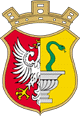 PREZYDENT  MIASTA  OTWOCKAul. Armii Krajowej 5, 05-400 Otwocktel.: +48 (22) 779 20 01 (do 06); fax: +48 (22) 779 42 25www.otwock.pl       e-mail: umotwock@otwock.plWZP.271.29.2020	         Otwock, dnia 17.11.2020 r.- wg rozdzielnika –Dotyczy postępowania o udzielenie zamówienia publicznego na:Wykonanie dokumentacji projektowo – kosztorysowej oraz wykonanie  robót budowlanych w następujących zakresach: oświetlenia wewnętrznego, modernizacja wewnętrznej instalacji c.o. 
i c.w.u. z  montażem paneli fotowoltaicznych oraz  robót budowlanych polegających na dociepleniu, wymiany drzwi okien wraz z niezbędnymi odbiorami robót w budynkach oświatowych objętych termomodernizacją w Otwocku w ramach zadania budżetowego pn., „Termomodernizacja obiektów użyteczności publicznej miasta Otwocka” w formule "projektuj i buduj".Szanowni Państwo,Uprzejmie informuję, iż do Zamawiającego wpłynęły zapytania dotyczące Specyfikacji Istotnych Warunków Zamówienia (SIWZ) dot. przedmiotowego postępowania.Zamawiający przytacza treść zapytania oraz na podstawie art. 38 ust. 2 Ustawy Pzp.,  udziela stosownych wyjaśnień jak również na podstawie art. 38 ust. 4 Ustawy Pzp., dokonuje określonych modyfikacji.Pytanie Nr 1:Czy przewidują Państwo montaż barierek w miejscach, gdzie ich brak oraz renowację barierek już zamontowanych?Odpowiedź Nr 1:Należy przewidzieć montaż nowych barierek w miejscach, które tego wymagają i renowację istniejących.Pytanie Nr 2:Czy przewidywane jest docieplenie ścian fundamentowych w obrębie tarasów i parkingów asfaltowych?Odpowiedź Nr 2:NiePytanie Nr 3:W Przedszkolu Miejskim nr 4 po wykonaniu nowej elewacji (grubość styropianu 14 cm) wyjście ewakuacyjne (klatka schodowa/kuchnia) zostanie zwężone do 90 cm. Czy przewidywana jest przebudowa schodów do wymiarów zgodnych z przepisami?Odpowiedź Nr 3:NiePytanie Nr 4:Czy przewidywane jest ocieplenie ściany fundamentowej za schodami wejściowymi?Odpowiedź Nr 4:Nie.Pytanie Nr 5:Czy przewidywana jest wymiana daszków wraz z konstrukcją oraz wymiana podbitki daszków?Odpowiedź Nr 5:Tak,  po stronie Wykonawcy.Pytanie Nr 6:Czy przewidywana jest wymiana bądź montaż płytek na schodach zewnętrznych?Odpowiedź Nr 6:Tak, po stronie Wykonawcy.Pytanie Nr 7:Czy przy wykonaniu projektów należy uwzględnić podłączenie rur spustowych w obiektach do kanalizacji deszczowej?Odpowiedź Nr 7:Tak, jeśli występuje kolizja.Pytanie Nr 8:Czy po wykonaniu docieplenia ścian zewnętrznych przewidywana jest wymiana krat okiennych albo ich renowacja?Odpowiedź Nr 8Tak, kratę należy poddać renowacji i dostosować.Pytanie Nr 9:Czy przewidywane jest docieplenie naświetli piwnicznych z wymianą lub renowacją kratek?Odpowiedź Nr 9:Tak, po stronie Wykonawcy.Pytanie Nr 10:Czy przewiduje się przygotowanie podjazdów dla osób niepełnosprawnych w obiektach?Odpowiedź Nr 10: Nie.Pytanie Nr 11:Czy uwzględniają Państwo wymianę drzwi i okien na przeciwpożarowe w strefach pożarowych?Odpowiedź Nr 11:Zgodnie z PFU i Audytem.Pytanie Nr 12:Czy przewidywane jest odnowienie zsypów i w jakim zakresie?Odpowiedź Nr 12:Tak,  malowanie i ewentualne dostosowanie wymiarówPytanie Nr 13:Czy opaska wokół obiektów może być wykonana z kamienia i obrzeża?Odpowiedź Nr 13:Tak, po stronie WykonawcyPytanie Nr 14:Dotyczy zadania nr 7, Szkoła Podstawowa nr 7 w Otwocku ul. Majowa 267: " Czy w związku z bardzo złym stanem technicznym elewacji (popękania, odspojenia od ścian) w wycenie należy uwzględnić demontaż i utylizację supremy?" 
Odpowiedź Nr 14:TakDodatkowo Zamawiający modyfikuje:Punkt XI. 1 i 4 SIWZ (Miejsce i termin składania i otwarcia ofert) z obecnego brzmienia na następujące Ofertę należy złożyć w siedzibie Zamawiającego- przy ul. Armii Krajowej 5 w Otwocku, kod 05-400, –budynek B, pok. nr 1, do dnia 24.11.2020 r., do godziny 1000 i zaadresować zgodnie z opisem przedstawionym w rozdziale X SIWZ. Otwarcie ofert nastąpi w siedzibie Zamawiającego – budynek A, I piętro, Aula, w dniu 24.11.2020 r., o godzinie 1030.